Veuillez s’il vous plait choisir les rubriques qui vous intéressent pour réaliser et animer ou présenter une communication, un atelier, une table ronde une conférence un symposium…en précisant le numéro de la session, le numéro de la salle et les horaires, avec votre identité et vos contacts téléphoniques WhatsApp ainsi que votre Email.J’attends aussi toutes vos suggestions, vos remarques et questions de tous ordres et vos demandes d’informations diverses, afin d’améliorer ce préprogramme.Merci infinimentPr ADJOUA Rith PascalPrésident du Comité d’OrganisationCongres SIFORL – SORLAF – SIORL Cote d’ivoire Grand Bassam. JUIN 2023Tel WhatsApp: 002250707070925Email: padjoua@yahoo.frPRÉ PROGRAMME CONGRÈS : SIFORL- SORLAF – SIORLCôte d'Ivoire, Grand Bassam, Juin 2023PRÉ PROGRAMME CONGRÈS : SIFORL- SORLAF – SIORLCôte d'Ivoire, Grand Bassam, Juin 2023PRÉ PROGRAMME CONGRÈS : SIFORL- SORLAF – SIORLCôte d'Ivoire, Grand Bassam, Juin 2023PRÉ PROGRAMME CONGRÈS : SIFORL- SORLAF – SIORLCôte d'Ivoire, Grand Bassam, Juin 2023JEUDI 08 JUIN 2023 : Ateliers U. F.R. des Sciences Médicales d’Abidjan- Faculté de Médecine d’AbidjanJEUDI 08 JUIN 2023 : Ateliers U. F.R. des Sciences Médicales d’Abidjan- Faculté de Médecine d’AbidjanJEUDI 08 JUIN 2023 : Ateliers U. F.R. des Sciences Médicales d’Abidjan- Faculté de Médecine d’AbidjanJEUDI 08 JUIN 2023 : Ateliers U. F.R. des Sciences Médicales d’Abidjan- Faculté de Médecine d’Abidjan08h-18hSalle 1 : Atelier AudiologieINTERVENANTS :-  M. Peter Böttcher(Allemagne)Cours d’Exploration de l’audition- Bases anatomiques et physiologiques de l’audition- Audiométrie Tonale et Vocale- Tympanométrie + réflexe stapédien- Otoémissions Acoustiques- Potentiel Evoqué Auditif de dépistage et de diagnostic- ASSR08h-18hSalle 2 : Atelier otologie :- Dissection du rocherINTERVENANTS :-  	 Pr Jérôme NEVOUX (France)-  	Pr TEA Basilide-  	Pr FATAHO BURAIMA-  	Pr MOBIO MAX(Côte d’ivoire)08hAccueil - Installation08h-18hSalle 2 : Atelier otologie :- Dissection du rocherINTERVENANTS :-  	 Pr Jérôme NEVOUX (France)-  	Pr TEA Basilide-  	Pr FATAHO BURAIMA-  	Pr MOBIO MAX(Côte d’ivoire)08h20Repères clés et principes du fraisage08h-18hSalle 2 : Atelier otologie :- Dissection du rocherINTERVENANTS :-  	 Pr Jérôme NEVOUX (France)-  	Pr TEA Basilide-  	Pr FATAHO BURAIMA-  	Pr MOBIO MAX(Côte d’ivoire)08h40-12h : Dissection12h-13h30 : Déjeuner 13h30 : Dissection17h30 : Récapitulatif de la journée18h : Fin-   Myringoplastie (fascia, périchondre, cartilages)-   Voies d’abord de la caisse du tympan-   Mastoïdectomie-   Tympanotomie postérieure-   Pose d’implant cochléaire08h-18hSalle 3 : Ateliers-      Rhinologie-      Chirurgie EndonasaleINTERVENANTS :Pr LECANU JB (France)Pr TEA BasilidePr NGOUAN JM(Côte d’ivoire)08h-  Accueil- Installation08h-18hSalle 3 : Ateliers-      Rhinologie-      Chirurgie EndonasaleINTERVENANTS :Pr LECANU JB (France)Pr TEA BasilidePr NGOUAN JM(Côte d’ivoire)08h208h40-12h : Dissection12h-13h30 :  Déjeuner13h30 : Dissection17h30 : récapitulatif de la journée18h : fin-   Principes et Repères clés de la chirurgie endonasale -   Méatotomie moyenne-   Ethmoïdectomie-   Sphénoïdotomie-   Identification de l’artère sphénopalatine08h-18hSalle 4 : Ateliers-      Dissection de la face et cou-      Chirurgie de la face et du couINTERVENANTS :Pr RIGHINI Christian (France)Dr CHATIGRE Richard(Côte d’ivoire)08h Accueil- Installation08h-18hSalle 4 : Ateliers-      Dissection de la face et cou-      Chirurgie de la face et du couINTERVENANTS :Pr RIGHINI Christian (France)Dr CHATIGRE Richard(Côte d’ivoire)08h208h40-12h : Dissection12h-13h30 :  Déjeuner13h30 : Dissection17h30 : récapitulatif de la journée18h : fin   Principes et repères clés de la chirurgie cervicale-      Parotidectomie-      Thyroïdectomie-   Sub-mandibulectomie-   Curage ganglionnaireVENDREDI 09 juin 2023 : Ateliers U. F.R. des Sciences Médicales d’Abidjan- Faculté de Médecine d’AbidjanVENDREDI 09 juin 2023 : Ateliers U. F.R. des Sciences Médicales d’Abidjan- Faculté de Médecine d’AbidjanVENDREDI 09 juin 2023 : Ateliers U. F.R. des Sciences Médicales d’Abidjan- Faculté de Médecine d’AbidjanVENDREDI 09 juin 2023 : Ateliers U. F.R. des Sciences Médicales d’Abidjan- Faculté de Médecine d’Abidjan08h-18hSalle 1 : Atelier AudiologieM. Peter Böttcher (Allemagne)Cours d’Exploration de l’audition- Bases anatomiques et physiologiques de l’audition- Audiométrie Tonale et Vocale- Tympanométrie + reflexe stapédien- Oto émission Acoustique- Potentiel Evoqué Auditif de dépistage et de diagnostic- ASSR08h-18hSalle 2 : Atelier :- Otologie et Otoneurologie- Dissection du rocherINTERVENANTS :-  	MEDEL-  	Pr GODE Benoit (France) -  	Pr TEA Basilide-  	Pr FATAHO BURAIMA-  	Pr MOBIO MAX(Côte d’ivoire)08hAccueil – Installation08h-18hSalle 2 : Atelier :- Otologie et Otoneurologie- Dissection du rocherINTERVENANTS :-  	MEDEL-  	Pr GODE Benoit (France) -  	Pr TEA Basilide-  	Pr FATAHO BURAIMA-  	Pr MOBIO MAX(Côte d’ivoire)08h20Repères clés et principes du fraisage08h-18hSalle 2 : Atelier :- Otologie et Otoneurologie- Dissection du rocherINTERVENANTS :-  	MEDEL-  	Pr GODE Benoit (France) -  	Pr TEA Basilide-  	Pr FATAHO BURAIMA-  	Pr MOBIO MAX(Côte d’ivoire)08h40-12h : Dissection12h-13h30 : Déjeuner13h30 : Dissection17h30 : récapitulatif de la journée18h : fin-   Myringoplastie (fascia, périchondre, cartilages)-   Voies d’abord de la caisse du tympan-   Mastoïdectomie-   Tympanotomie postérieure -Pose d’implant cochléaire08h-18hSalle 3 : Ateliers-      Rhinologie-      Chirurgie Endo nasaleINTERVENANTS :Pr LECANU JB (France)Pr Leila Essakalli (Maroc)Pr TEA BasilidePr NGOUAN JM(Côte d’ivoire)08h08h20Accueil -Installation-   Principes et Repères clés de la chirurgie endonasale08h-18hSalle 3 : Ateliers-      Rhinologie-      Chirurgie Endo nasaleINTERVENANTS :Pr LECANU JB (France)Pr Leila Essakalli (Maroc)Pr TEA BasilidePr NGOUAN JM(Côte d’ivoire)08h40-12h : Dissection12h-13h30 : Déjeuner13h30 : Dissection17h30 : récapitulatif de la journée18h : fin-   Méatotomie moyenne-   Ethmoïdectomie-   Sphénoïdotomie-Identification de l’artère sphénopalatine08h-18hSalle 4 : Ateliers-      Chirurgie de la face et du cou-      Dissection de la face et du couINTERVENANTS :Pr RIGHINI Christian (France)Dr CHATIGRE Richard(Côte d’ivoire)08h08h20Accueil-Installation-   Principes et repères clés de la chirurgie cervicale08h-18hSalle 4 : Ateliers-      Chirurgie de la face et du cou-      Dissection de la face et du couINTERVENANTS :Pr RIGHINI Christian (France)Dr CHATIGRE Richard(Côte d’ivoire)08h40-12h : Dissection12h-13h30 :  Déjeuner13h30 : Dissection17h30 : récapitulatif de la journée18h : fin -Parotidectomie-   Thyroïdectomie-   Sub-mandibulectomie-   Curage ganglionnaireCONGRÈS SIFORLSAMEDI 10 au LUNDI 12 JUIN 2023 à  L’Université Internationale de GRAND-BASSAMCONGRÈS SIFORLSAMEDI 10 au LUNDI 12 JUIN 2023 à  L’Université Internationale de GRAND-BASSAMCONGRÈS SIFORLSAMEDI 10 au LUNDI 12 JUIN 2023 à  L’Université Internationale de GRAND-BASSAMCONGRÈS SIFORLSAMEDI 10 au LUNDI 12 JUIN 2023 à  L’Université Internationale de GRAND-BASSAMCONGRÈS SIFORLSAMEDI 10 au LUNDI 12 JUIN 2023 à  L’Université Internationale de GRAND-BASSAMSAMEDI 10 JUIN 2023SAMEDI 10 JUIN 2023SAMEDI 10 JUIN 2023SAMEDI 10 JUIN 2023SAMEDI 10 JUIN 202308h-9h : Inscription et installation08h-9h : Inscription et installation08h-9h : Inscription et installation08h-9h : Inscription et installation08h-9h : Inscription et installation09h-10h1ère SessionSalle Amphithéâtre1Table Ronde (1h):Histoire et perspectives de la formation et de la pratique de l’ORL en Afrique francophone Discussion1 Intervenants :Pr Malick DiopPr DjennaouiPr NDjoloPr NdjockPr Issa NdiayePr Ag MohammedPr DialloPr BokoPr Adjibabi WassiPr OuobaPr OndzottoPr MiloundjaPr Ilhe SalaPr Nyembue Pr Kouassi BertinPr Adjoua Pascal 09h-10h1ère SessionSalle 2 :  Otologie Pathologie de l’oreille externe 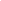 1-L’otite externe nécrosante (20 min)2- L’otomycose (20 min)3 Otomycoses : expérience d’une prise en charge de 56 cas à l’hôpital général de référence de Niamey (Niger).(10 min) 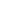 1 Pr Valérie FRANCO VIDAL2 Pr Valérie FRANCO VIDAL3 Ille S, Djafarou Abarchi B, Martine Lucien DJ, Salaou C, Hamza AB, Timi N, Dan Sono A.09h-10h1ère SessionSalle 3 : Rhinologie1 Efficacité du dupilumab dans la PNS avec ou sans asthme2 Cancers des sinus1Pr Virginie ESCABASSE2 Pr Malard 09h-10h1ère SessionSalle 4 : Laryngologie et Chirurgie cervico faciale1 Tubercoulose Multifocale des cavités ORL : une exception diagnostique à Brazzaville (10 min)1 Dr Otouana Dzon Salle 5 : Pédiatrie : Infection des voies aériennes supérieures10h-11h2ème SessionSalle amphithéâtre : Table ronde : (1h)1 Etat des lieux de la collaboration en terme de formation et de pratique entre l’Afrique francophone et le reste du monde Pr ADJOUAPr BabinPr Tran Ba HuyPr Lefèvbre PhilippePr BenghalemPr Malick DiopPr Ondzotto Dr Vellin Jean FrançoisDr OPA Louis Marie10h-11h2ème SessionSalle 2 : Otologie :Pathologie de l’oreille moyenne1 Comblement attico-mastoïdien dans l'otite chronique en milieu tropical (15 min)2 Réhabilitation de l’audition dans les otites moyennes chroniques (15 min)3 Les Réhabilitations des Paralysies faciales (15 min)4 les pathologies de l’oreille moyenne (cholesteatome, poche de rétraction) (15 min)1 Dr Vellin Jean François2 Pr Mathieu Marx3  Dr. Alix Ribadeau Dumas4 Dr Mary Daval10h-11h2ème SessionSalle 3 : RhinologiePathologie des sinus : Sinusites10h-11h2ème SessionSalle 4 : Laryngologie et chirurgie cervicale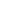 1 Dorian Nasser2 Dorian Nasser10h-11h2ème SessionSalle 5 : Pédiatrie1 Les soins des fosses nasales : Le lavage des Fosses nasales2 Kinésithérapie respiratoire11h-12hSalle Amphithéâtre 1 Conférence du Président d’honneur :Développement de l’Orl dans le monde 1Pr BenghalemSalle 2 : Salle 3Salle 4Salle 512h-13hCérémonie officielle d’ouvertureCérémonie officielle d’ouverture13h-14h30Visite des stands et cocktails de bienvenue et RepasVisite des stands et cocktails de bienvenue et RepasVisite des stands et cocktails de bienvenue et RepasVisite des stands et cocktails de bienvenue et Repas14h30-15h303ème sessionSalle Amphithéâtre : Conférence 1 De la tête au sourire (20 min)2 Empreintes alginate versus numérique dans l’Orthèse d’Avancée Mandibulaire (20 min)1 Pr KONAN Emmanuel CI2 Dr BESNAÏNOU Gilles14h30-15h303ème sessionSalle 2 : OtologiePathologie de l’oreille interne1-Diagnostic et prise en charge d’une déhiscence canalaire supérieure (20 min)2 Le neurinome de l’acoustique (20 min)1-Pr Christophe VINCENT2 Pr MOM14h30-15h303ème sessionSalle 3 : Allergologie14h30-15h303ème sessionSalle 4 : Chirurgie du CouThyroïde + Parathyroïde1-Facteurs cliniques et échographies prédictifs de nodules thyroïdiens malins. Étude multicentrique (10 Min)2-Chirurgie de la thyroïde : trucs et astuces (10 min)3-Chirurgie des parathyroïdes : trucs et astuces (10 min)4-Cancers des glandes salivaires (10min)5-Complications de la chirurgie submandibulaire à propos de 52 cas (10 min)1Dr Yannick MOSSUS2 Pr Franck Jégoux3Pr Franck Jégoux4 Pr Bertrand Baujat5 Pr Christian Righini14h30-15h303ème sessionSalle 5 : le SommeilPrise en charge des SOASPr BOKO Pneumo15h30- 16hPause-café- Visite des standsPause-café- Visite des standsPause-café- Visite des standsPause-café- Visite des stands16H-17h4ème sessionSalle Amphithéâtre : Santé et Bonne Gouvernance1 Les Outils de la bonne gouvernance et de lutte contre corruption dans les services de santé (15 min)2 Enquête sur les éléments de Bonne gouvernance et de corruption dans les services de santé (15 min)3 Aspects médico-judiciaires (15 min)4 Médiation en santé (15 min)1 NIAMIEN Kadjo Directeur de Cabinet du Ministère de la Bonne Gouvernance et de la lutte contre la corruptionPr ADJOUA Pascal (introduction)3 Pr ADJOUA Pascal4 Da Danho Viviane16H-17h4ème sessionSalle 4 :Questions mise au pointQuestions de consensus Les urgences en ORLPr TEA Basilide (CI)Pr Keita Abdoulaye (MALI)16H-17h4ème sessionSalle 3 : Affections neurologiques 1-Prise en charge actuelle des schwanômes vestibulaires2- La prise en charge des paralysies faciales. Ne pas oublier la chirurgie lorsque nécessaire.3  La chirurgie des vertiges. Quand, comment, pourquoi1-Pr Arnaud Devèze 2- Pr Arnaud Devèze3 Pr Arnaud Devèze16H-17h4ème sessionSalle 2: Rhinologie et chirurgie endo-nasale1 Prevention et gestion des complications de la chirurgie endonasaleAnatomie chirurgicale endonasale les complications de la chirurgie endonasalePrésentation d’un cas clinique avec complications per opératoire orbitaireMéthode d’analyse dynamique des scanner C L O S E afin de rechercher les variantes anatomiques à risques  Prévention per opératoire des complications Gestion post opératoire des complications (25min)2 Nouveau paradigme dans la prise en charge des rhinosinusites chroniquesNotion de phénotype et d’endotype dans l’inflammation rhinosinusienneEtablir un diagnostic Traitement médicalTraitements chirurgicauxBiothérapies (25 min)3 Prise ne charge des rhinosinusites réfractaires (10 min)1 Pr Jean Baptiste Lecanu2 Pr Jean Baptiste Lecanu3 Pr Jean Baptiste Lecanu16H-17h4ème sessionSalle 5 : Vertiges :-Explorations et chirurgie 1- Les explorations vestibulaires utiles pour le chirurgien otologiste3-La maladie de MénièreDr VELLIN Jean François Pr Thierry MON17h- 18hAssemblée générale de la SIFORLAssemblée générale de la SIFORLAssemblée générale de la SIFORLAssemblée générale de la SIFORLFin de la Journée du 10 Juin 2023Fin de la Journée du 10 Juin 2023Fin de la Journée du 10 Juin 2023Fin de la Journée du 10 Juin 2023Fin de la Journée du 10 Juin 2023DIMANCHE 11 Juin 2023DIMANCHE 11 Juin 2023DIMANCHE 11 Juin 2023DIMANCHE 11 Juin 2023DIMANCHE 11 Juin 202308h30-09h305ème sessionSalle amphithéâtre : Table rondeImplantation cochléaire1 L’Implant Cochléaire 2 Les principes chirurgicaux de l'implantation cochléaire.3 Obstacles à la mise en place d'implant cochléaire à connaître1 Pr Thierry MOM2 Pr Abdelaziz RAJI3Pr SAHEB ALI 08h30-09h305ème sessionSalle 2 : Chirurgie de l’oreille moyenne1-la prise en charge du cholestéatome en Afrique : Quelles évolutions ?2-Poches de rétractations : discussions diagnostic et Prise charge3  La chirurgie de l'implantation cochléaire: step by step1 Pr Tall Aboudramane2 Pr Tall Aboudramane3 Pr Leila Essakalli08h30-09h305ème sessionSalle 3 :08h30-09h305ème sessionSalle 4 : 1 Interet de l’immunomarquage « p16 » dans la prise en charge des patients atteints de carcinomes laryngées2 La reconstruction cervico faciale/plastique1 Dr Otouana Dzon 2 Pr Didier Salvan08h30-09h305ème sessionSalle 5 :paramédicaux09h30-10hPause-café et visite des standsPause-café et visite des standsPause-café et visite des standsPause-café et visite des stands10h-11h6ème sessionSalle amphithéâtre : Table rondeCancer des VADS :1 les cancers orl liés au virus HPV (20 min)2 Cancer du Larynx (20 min)1 Haitham Mirghani2 Haitham Mirghani10h-11h6ème sessionSalle 3 : Chirurgie Endonasale10h-11h6ème sessionSalle 2 : Implant cochléaire1 La Biologie de l’oreille interne2 l’implant cochléaire totalement implantable3 l’implant cochléaire unilatérale avec audition normale de l’autre côté1 Philippe Lefebvre2 Philippe Lefebvre3 Philippe Lefebvre10h-11h6ème sessionSalle 4 : Orthophonie1-Parcours scolaire d'une cohorte d'enfants implantés cochléaires en Côte d'Ivoire1-Jean Philippe BOKO 10h-11h6ème sessionSalle 5 : Chirurgie Endonasale-1 La DCRS par voie endoscopique endonasale (15 min)- 2 La chirurgie du fibrome naso pharyngien par voie endoscopique endonasale exclusive (15min)3 Cas cliniques interactifs en pathologie rhinosinusiennes (15 min)4 La polypose rhinosinusienne à l’heure des biothérapies (15 min)1 Pr Leila Essakalli2 Pr Leila Essakalli3 Dr Margaux legré4 Dr Margaux legré11h-12h7ème sessionSalle amphithéâtre : Symposium MEDELVincent JOURDES11h-12h7ème sessionSalle 2 : TICTechnologiques en ORL1-Anatomie endoscopique oreille moyenne et oreille interne1 Pr Mathieu Marx11h-12h7ème sessionSalle 3 : Dépistage en ORL 1- Dépistage auditif2- Dépistage ORL bilan OIPA1- M. Peter Böttcher2-Pr ADJOUA Pascal 11h-12h7ème sessionSalle 4 :1 Chirurgie ossiculaire sous anésthésie locale : mise en place, avantages et limites, étude observationnelle sur 120 patients (15 min)2 Atteintes otologiques des granulomatosesCas cliniques en otologie (15 min)3 Myringoplasties transcanalaires : quels matériaux choisir et comment optimiser les résultats (15 min)1 Dr Sain Oulhen2 Dr Sain Oulhen3 Dr Sain Oulhen11h-12h7ème sessionSalle 5 : Paramédicaux ORL12h-13hRepasSalle 1Symposiums/ Laboratoires12h-13hRepasSalle 2Symposiums/ Laboratoires12h-13hRepasSalle 3Symposiums/ Laboratoires12h-13hRepasSalle 4Symposiums/ Laboratoires13h-14h8ème sessionSalle Amphithéâtre : 1-Pathologies factices en orl mythe ou réalité2- situations clinique en ORL peu connues3- Aphte pas si banal que ça ?Pr SAHEB ALI13h-14h8ème sessionSalle 2 : Ophtalmologie et ORL1-titre à déterminer2-titre à déterminerPr KOUASSI Xavier FrançoisPr BONI13h-14h8ème sessionSalle 3 Virologie et ORL :Covid 19/ VIH 1-Prévalence et facteurs associés de la surdité dans une population pédiatrique infectées par le VIH à Yaoundé 2 Aspects microbiologiques des otorhées de l'enfant en ORL-CCF au CHU de Treichville1-Dr Roger Christian 2 Dorian Nasser13h-14h8ème sessionSalle 4 : Paramédicaux ORLAudioprothèse1- Nouvelles Technologies et aides auditives2- Exposition aux bruits et protection auditivesPr Matthieu del RioPr Matthieu del Rio13h-14h8ème sessionSalle 5 : Soins infirmiers14h-14h30Pause-café et visite des standsPause-café et visite des standsPause-café et visite des standsPause-café et visite des stands14h30-15h9ème sessionSalle Amphithéâtre1-Comment aider à construire un programme de réhabilitation auditive dans un pays à ressources limitées ?Pr Thierry MOM 14h30-15h9ème sessionSalle 2 : Otologie (SALLE COMPLETE)1-Prise en charge des surdités avec des solutions implantables au Cameroun 2-Optimisation du diagnostic ORL3-Réhabilitation des surdités légères et modérées4-Réhabilitation des surdités totales et profondes au Cameroun 5- Titre à déterminer1-Dr ANDJOCK Yves Christian 2-Dr Maurice MPESSA 3- MBWENTCHOU Winnie4-Dr KUIFO Cédric5-Serge FANKENG14h30-15h9ème sessionSalle 3 : ORL et Chirurgie maxillo-facialesLambeaux1 Manifestations maxillo- faciales de la variole du singe : rapport du premier cas confirmé en côte d'ivoire1 Dorian Nasser14h30-15h9ème sessionSalle 4Chirurgie Esthétique1-La reconstruction cervico faciale/plastique1-Pr Didier Salvan 14h30-15h9ème sessionSalle 5ORL et Médecine traditionnelle15h-16hAssemblée Générale de la SORLAFAssemblée Générale de la SORLAFAssemblée Générale de la SORLAFAssemblée Générale de la SORLAFLUNDI 12 Juin 2023LUNDI 12 Juin 2023LUNDI 12 Juin 2023LUNDI 12 Juin 2023LUNDI 12 Juin 202308h30-09h3010ème sessionSalle Amphithéâtre : Table Ronde (1 h)Missions Humanitaires et leurs apports dans le développement de l’ORL1 L’Organisation Ivoirienne pour la Parole et l’Audition, Stratégies et Bilan2 La Fondation ORL, Stratégies et Bilan1-Pr ADJOUA Pascal2-Pr TEA Basilide08h30-09h3010ème sessionSalle 2 : Chirurgie des malformations ORL08h30-09h3010ème sessionSalle 3 : Imagerie ORL2- Titre à déterminer2-Dr Mohamed Ali Touihri08h30-09h3010ème sessionSalle 4 Pharyngo-larynx1Un supposé phlegmon periamygdalien qui s'est révélé être un cancer du voile du palais : rapport de cas (10 min)2 Aspects étiologiques et thérapeutiques des diplégies laryngées à Abidjan (10 min) 3 Tumeur cervicale rare du nourrisson : rapport de 3 cas de fibromatose coli (10 min)4 Facteurs cliniques et échographiques prédictifs de nodules thyroïdiens malins. Étude multicentrique (10 min)1- Dr Mboua Véronique2 Dorian Nasser3 Dorian Nasser4 3 Dr Yannick MOSSUS08h30-09h3010ème sessionSalle 5 : Odontologie1- Remise en état de la cavité buccale1 Pr PESSON MullerSalle 6 : Mini-Atelier Dissection du RocherPr TEA BasilideSalle 5 : Mini-AtelierDissection de la région cervicaleDr CHATIGRE RichardSalle 7 : Mini-AtelierChirurgie Endo-nasalePr NGOUAN Jean MichelSalle 8 : Mini-AtelierAudiologiePr TANON ANOH Marie JoséeSalle 9 : Mini-AtelierVestibulométrieDr YAVO NadineSalle10 : Mini-AtelierAspects Médico-légaux ORLPr ADJOUADr DA DANHO VivianeSalle 11 : Mini-AtelierL’Orthèse d’Avancée Mandibulaire DE À à Z  et prise d’empreintes numériquesDr BESNAÏNOU Gilles09h30-10hPause-café et visite des standsPause-café et visite des standsPause-café et visite des standsPause-café et visite des stands10h-11h11ème sessionSalle Amphithéâtre : Table ronde : Génétique et surdité :1 Les aspects génétiques de la surdité en Afrique Sub-saharienne (20 min)2La génétique moléculaire clinique en Côte d’Ivoire (20 min)1 Dr OKOU TEA David2 Dr OKOU TEA David10h-11h11ème sessionSalle 2 : ORL et Télémédecine1 Place de la Télémédecine en ORL1 Pr MansourPr ADJOUA Pascal10h-11h11ème sessionSalle 3 : 1 Cellulites cervico-faciales : aspects épidémiologiques, cliniques et thérapeutiques au centre hospitalier régional de Dosso. (10 min)2 PROFIL BACTERIOLOGIQUE DES OTITES MOYENNES CHRONIQUES AU NIGERAuteurs : Soumaïla AI, Bacharou AH, Salha ITitre à déterminer1- DJANGNIKPO L M ; DJAFAROU AB ; MAMOUDOU B ; BACHAROU AH ; SOUMAILA IA ; MAIDABO M ; ILLE2 Djafarou AB, Boubacar M, Djangnikpo ML,Pr FLATIN Marius10h-11h11ème sessionSalle 4 : 1-Titre à déterminer1-Frédéric VENAIL10h-11h11ème sessionSalle 5 : Vertiges11h-12h12ème sessionCommunications orales libresSalle amphithéâtre11h-12h12ème sessionCommunications orales libresSalle 2 : Bilan d’activité1-Bilan de la première année activité de l'unité ORL CCF du Centre Hospitalier Régional d'Ebolowa (10 min)2 La chirurgie endoscopique endonasale à Niamey : indications et résultats.(10 min)3 Hamartome Chondro-Mésenchymateux Nasal : A propos d’un cas.(10 min)4 La chirurgie endoscopique endonasale à Niamey : indications et résultats.(10 min)1- Dr Mboua Véronique2 Illé S, Abarchi Boubé D, Amadou Issa S, Abdou Bacharou H, Martine Lucien D, Dan Sono A.3 Illé S, Djafarou AB, Kadre AKO, Boubé Habibou A,  Amadou Issa S.4 Illé S, Abarchi Boubé D, Amadou Issa S, Abdou Bacharou H, Martine Lucien D, Dan Sono A.11h-12h12ème sessionCommunications orales libresSalle 3 : Otologie1- Titre à déterminer2- Titre à déterminerDr Alexis do Santos ZounonDr Alexis do Santos Zounon11h-12h12ème sessionCommunications orales libresSalle 4 : La Face et le Cou1-titre à déterminerDr Dorian NASSER 11h-12h12ème sessionCommunications orales libresSalle 5Symposiums/Laboratoires12h-13hRepasSalle 1Symposiums/Laboratoires12h-13hRepasSalle 2Symposiums/Laboratoires12h-13hRepasSalle 3Symposiums/Laboratoires13h-14hCommunications orales libres / PostersSalle Amphithéâtre : recherche bibliographique et rédaction médicale13h-14hCommunications orales libres / PostersSalle 2Titre à déterminer1-Adèle-Rose NGO NYEKI MOUAHA-BELL2-Nabil driss3-Boubacar Sanogo4-Abdi okieh Kamil5-Bienvenu OTEYAMI13h-14hCommunications orales libres / PostersSalle 3Titre à déterminer1-Amal Khairaoui 2-Virginie Escabasse3-Maria hilson4-5-13h-14hCommunications orales libres / PostersSalle 4 Posters1- Prévalence et facteurs de récupération des dysosmies quantitatives des patients atteints de Covid 19 à Yaoundé1-Dr Roger Christian 13h-14hCommunications orales libres / PostersSalle 5 Posters14h-15hAssemblée Générale de la SIORLAssemblée Générale de la SIORLAssemblée Générale de la SIORLAssemblée Générale de la SIORL15h-16hCérémonie de clôtureCérémonie de clôtureCérémonie de clôtureCérémonie de clôture